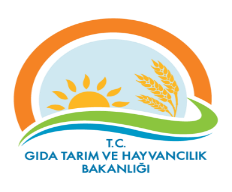 TEKİRDAĞ İL GIDA, TARIM ve HAYVANCILIK MÜDÜRLÜĞÜTEMEL SÜREÇ TANIM FORMUTEKİRDAĞ İL GIDA, TARIM ve HAYVANCILIK MÜDÜRLÜĞÜTEMEL SÜREÇ TANIM FORMUTEKİRDAĞ İL GIDA, TARIM ve HAYVANCILIK MÜDÜRLÜĞÜTEMEL SÜREÇ TANIM FORMUTEKİRDAĞ İL GIDA, TARIM ve HAYVANCILIK MÜDÜRLÜĞÜTEMEL SÜREÇ TANIM FORMUDokuman KoduDokuman KoduDokuman KoduGTHB.59İLM.KYS.008TEKİRDAĞ İL GIDA, TARIM ve HAYVANCILIK MÜDÜRLÜĞÜTEMEL SÜREÇ TANIM FORMUTEKİRDAĞ İL GIDA, TARIM ve HAYVANCILIK MÜDÜRLÜĞÜTEMEL SÜREÇ TANIM FORMUTEKİRDAĞ İL GIDA, TARIM ve HAYVANCILIK MÜDÜRLÜĞÜTEMEL SÜREÇ TANIM FORMUTEKİRDAĞ İL GIDA, TARIM ve HAYVANCILIK MÜDÜRLÜĞÜTEMEL SÜREÇ TANIM FORMURevizyon NoRevizyon NoRevizyon NoTEKİRDAĞ İL GIDA, TARIM ve HAYVANCILIK MÜDÜRLÜĞÜTEMEL SÜREÇ TANIM FORMUTEKİRDAĞ İL GIDA, TARIM ve HAYVANCILIK MÜDÜRLÜĞÜTEMEL SÜREÇ TANIM FORMUTEKİRDAĞ İL GIDA, TARIM ve HAYVANCILIK MÜDÜRLÜĞÜTEMEL SÜREÇ TANIM FORMUTEKİRDAĞ İL GIDA, TARIM ve HAYVANCILIK MÜDÜRLÜĞÜTEMEL SÜREÇ TANIM FORMURevizyon TarihiRevizyon TarihiRevizyon TarihiTEKİRDAĞ İL GIDA, TARIM ve HAYVANCILIK MÜDÜRLÜĞÜTEMEL SÜREÇ TANIM FORMUTEKİRDAĞ İL GIDA, TARIM ve HAYVANCILIK MÜDÜRLÜĞÜTEMEL SÜREÇ TANIM FORMUTEKİRDAĞ İL GIDA, TARIM ve HAYVANCILIK MÜDÜRLÜĞÜTEMEL SÜREÇ TANIM FORMUTEKİRDAĞ İL GIDA, TARIM ve HAYVANCILIK MÜDÜRLÜĞÜTEMEL SÜREÇ TANIM FORMUYayın TarihiYayın TarihiYayın TarihiTEKİRDAĞ İL GIDA, TARIM ve HAYVANCILIK MÜDÜRLÜĞÜTEMEL SÜREÇ TANIM FORMUTEKİRDAĞ İL GIDA, TARIM ve HAYVANCILIK MÜDÜRLÜĞÜTEMEL SÜREÇ TANIM FORMUTEKİRDAĞ İL GIDA, TARIM ve HAYVANCILIK MÜDÜRLÜĞÜTEMEL SÜREÇ TANIM FORMUTEKİRDAĞ İL GIDA, TARIM ve HAYVANCILIK MÜDÜRLÜĞÜTEMEL SÜREÇ TANIM FORMUSayfa SayısıSayfa SayısıSayfa SayısıTEMEL SÜREÇ SÜREÇ ADIDESTEK HİZMETLERİDESTEK HİZMETLERİDESTEK HİZMETLERİDESTEK HİZMETLERİDESTEK HİZMETLERİDESTEK HİZMETLERİSüreç No:008Süreç No:008Süreç No:008SÜREÇ TİPİOPERASYONELOPERASYONELOPERASYONELOPERASYONELOPERASYONELOPERASYONELOPERASYONELOPERASYONELOPERASYONELSÜREÇSeyyar Görev Tazminatı Ödeme İşlemleriSeyyar Görev Tazminatı Ödeme İşlemleriSeyyar Görev Tazminatı Ödeme İşlemleriSeyyar Görev Tazminatı Ödeme İşlemleriSeyyar Görev Tazminatı Ödeme İşlemleriSeyyar Görev Tazminatı Ödeme İşlemleriSeyyar Görev Tazminatı Ödeme İşlemleriSeyyar Görev Tazminatı Ödeme İşlemleriSeyyar Görev Tazminatı Ödeme İşlemleriSüreç Sahibi  Gıda, Tarım ve Hayvancılık İl Müdürü (Kalite Yönetim Sistemi Lideri)Gıda, Tarım ve Hayvancılık İl Müdürü (Kalite Yönetim Sistemi Lideri)Gıda, Tarım ve Hayvancılık İl Müdürü (Kalite Yönetim Sistemi Lideri)Gıda, Tarım ve Hayvancılık İl Müdürü (Kalite Yönetim Sistemi Lideri)Gıda, Tarım ve Hayvancılık İl Müdürü (Kalite Yönetim Sistemi Lideri)Gıda, Tarım ve Hayvancılık İl Müdürü (Kalite Yönetim Sistemi Lideri)Gıda, Tarım ve Hayvancılık İl Müdürü (Kalite Yönetim Sistemi Lideri)Gıda, Tarım ve Hayvancılık İl Müdürü (Kalite Yönetim Sistemi Lideri)Gıda, Tarım ve Hayvancılık İl Müdürü (Kalite Yönetim Sistemi Lideri)Süreç Sorumlusu/Sorumlularıİlgili İl Müdür Yardımcısı İlgili Şube Müdürüİlçe Müdürüİlgili İl Müdür Yardımcısı İlgili Şube Müdürüİlçe Müdürüİlgili İl Müdür Yardımcısı İlgili Şube Müdürüİlçe Müdürüİlgili İl Müdür Yardımcısı İlgili Şube Müdürüİlçe Müdürüİlgili İl Müdür Yardımcısı İlgili Şube Müdürüİlçe Müdürüİlgili İl Müdür Yardımcısı İlgili Şube Müdürüİlçe Müdürüİlgili İl Müdür Yardımcısı İlgili Şube Müdürüİlçe Müdürüİlgili İl Müdür Yardımcısı İlgili Şube Müdürüİlçe Müdürüİlgili İl Müdür Yardımcısı İlgili Şube Müdürüİlçe MüdürüSüreç Uygulayıcılarıİl MüdürüŞube MüdürüMuhasebede görevli memurİl MüdürüŞube MüdürüMuhasebede görevli memurİl MüdürüŞube MüdürüMuhasebede görevli memurİl MüdürüŞube MüdürüMuhasebede görevli memurİl MüdürüŞube MüdürüMuhasebede görevli memurİl MüdürüŞube MüdürüMuhasebede görevli memurİl MüdürüŞube MüdürüMuhasebede görevli memurİl MüdürüŞube MüdürüMuhasebede görevli memurİl MüdürüŞube MüdürüMuhasebede görevli memurSÜREÇ SINIRLARIBaşlangıç NoktasıBaşlangıç NoktasıBakanlıktan adam/gün sayılarının talebiBakanlıktan adam/gün sayılarının talebiBakanlıktan adam/gün sayılarının talebiBakanlıktan adam/gün sayılarının talebiBakanlıktan adam/gün sayılarının talebiBakanlıktan adam/gün sayılarının talebiBakanlıktan adam/gün sayılarının talebiSÜREÇ SINIRLARIBitiş NoktasıBitiş Noktası Ödeme Evraklarının Muhasebe Müdürlüğüne ve Döner Sermaye İşletmesine Gönderilmesi Ödeme Evraklarının Muhasebe Müdürlüğüne ve Döner Sermaye İşletmesine Gönderilmesi Ödeme Evraklarının Muhasebe Müdürlüğüne ve Döner Sermaye İşletmesine Gönderilmesi Ödeme Evraklarının Muhasebe Müdürlüğüne ve Döner Sermaye İşletmesine Gönderilmesi Ödeme Evraklarının Muhasebe Müdürlüğüne ve Döner Sermaye İşletmesine Gönderilmesi Ödeme Evraklarının Muhasebe Müdürlüğüne ve Döner Sermaye İşletmesine Gönderilmesi Ödeme Evraklarının Muhasebe Müdürlüğüne ve Döner Sermaye İşletmesine GönderilmesiGİRDİLERGİRDİLERGİRDİLERGİRDİLERGİRDİLERGİRDİ SAĞLAYANLARGİRDİ SAĞLAYANLARGİRDİ SAĞLAYANLARGİRDİ SAĞLAYANLARGİRDİ SAĞLAYANLAR6245 Sayılı Harcırah KanunuMuhasebe Sorumlusu Görevleri :1-Bakanlıktan adam/gün taleplerinin gelmesi.2-Şube Müdürlüklerinden seyyar görev puantajların gelmesi.3-İlgili personel tarafından ödenek olup olmadığının kontrol edilmesi.4-Muhasabe biriminden seyyar görev tazminatı hesaplamasının yapılması.5-Harcama yetkilisince onaylanması.6- Evrakların Muhasebe Müdürlüğü ve Döner Sermaye İşletmesine gönderilmesi.6245 Sayılı Harcırah KanunuMuhasebe Sorumlusu Görevleri :1-Bakanlıktan adam/gün taleplerinin gelmesi.2-Şube Müdürlüklerinden seyyar görev puantajların gelmesi.3-İlgili personel tarafından ödenek olup olmadığının kontrol edilmesi.4-Muhasabe biriminden seyyar görev tazminatı hesaplamasının yapılması.5-Harcama yetkilisince onaylanması.6- Evrakların Muhasebe Müdürlüğü ve Döner Sermaye İşletmesine gönderilmesi.6245 Sayılı Harcırah KanunuMuhasebe Sorumlusu Görevleri :1-Bakanlıktan adam/gün taleplerinin gelmesi.2-Şube Müdürlüklerinden seyyar görev puantajların gelmesi.3-İlgili personel tarafından ödenek olup olmadığının kontrol edilmesi.4-Muhasabe biriminden seyyar görev tazminatı hesaplamasının yapılması.5-Harcama yetkilisince onaylanması.6- Evrakların Muhasebe Müdürlüğü ve Döner Sermaye İşletmesine gönderilmesi.6245 Sayılı Harcırah KanunuMuhasebe Sorumlusu Görevleri :1-Bakanlıktan adam/gün taleplerinin gelmesi.2-Şube Müdürlüklerinden seyyar görev puantajların gelmesi.3-İlgili personel tarafından ödenek olup olmadığının kontrol edilmesi.4-Muhasabe biriminden seyyar görev tazminatı hesaplamasının yapılması.5-Harcama yetkilisince onaylanması.6- Evrakların Muhasebe Müdürlüğü ve Döner Sermaye İşletmesine gönderilmesi.6245 Sayılı Harcırah KanunuMuhasebe Sorumlusu Görevleri :1-Bakanlıktan adam/gün taleplerinin gelmesi.2-Şube Müdürlüklerinden seyyar görev puantajların gelmesi.3-İlgili personel tarafından ödenek olup olmadığının kontrol edilmesi.4-Muhasabe biriminden seyyar görev tazminatı hesaplamasının yapılması.5-Harcama yetkilisince onaylanması.6- Evrakların Muhasebe Müdürlüğü ve Döner Sermaye İşletmesine gönderilmesi.Bakanlıkİl MüdürlüğüŞube MüdürlüğüGörev Yapan MemurSeyyar Görev Tazminatından YararlananBakanlıkİl MüdürlüğüŞube MüdürlüğüGörev Yapan MemurSeyyar Görev Tazminatından YararlananBakanlıkİl MüdürlüğüŞube MüdürlüğüGörev Yapan MemurSeyyar Görev Tazminatından YararlananBakanlıkİl MüdürlüğüŞube MüdürlüğüGörev Yapan MemurSeyyar Görev Tazminatından YararlananBakanlıkİl MüdürlüğüŞube MüdürlüğüGörev Yapan MemurSeyyar Görev Tazminatından YararlananÇIKTILARÇIKTILARÇIKTILARÇIKTILARÇIKTILARÇIKTI ALICILARIÇIKTI ALICILARIÇIKTI ALICILARIÇIKTI ALICILARIÇIKTI ALICILARIÖdeme ListesiÖdeme ListesiÖdeme ListesiÖdeme ListesiÖdeme ListesiMuhasebe,  Döner Sermaye İşletmesi, İl Müdürlüğü ve DefterdarlıkMuhasebe,  Döner Sermaye İşletmesi, İl Müdürlüğü ve DefterdarlıkMuhasebe,  Döner Sermaye İşletmesi, İl Müdürlüğü ve DefterdarlıkMuhasebe,  Döner Sermaye İşletmesi, İl Müdürlüğü ve DefterdarlıkMuhasebe,  Döner Sermaye İşletmesi, İl Müdürlüğü ve DefterdarlıkKAYNAKLARKAYNAKLARKAYNAKLARKAYNAKLARKAYNAKLARKAYNAKLARKAYNAKLARKAYNAKLARKAYNAKLARKAYNAKLARProses Kaynakları:İnsan kaynağıBütçeEkipman, vb.6245 Sayılı Harcırah KanunuMYS (Muhasebe Yönetim Sistemi)SGB.NetEBYS (Elektronik Belge Yönetim Sistemi)İlgili  diğer mevzuatlar.Proses Kaynakları:İnsan kaynağıBütçeEkipman, vb.6245 Sayılı Harcırah KanunuMYS (Muhasebe Yönetim Sistemi)SGB.NetEBYS (Elektronik Belge Yönetim Sistemi)İlgili  diğer mevzuatlar.Proses Kaynakları:İnsan kaynağıBütçeEkipman, vb.6245 Sayılı Harcırah KanunuMYS (Muhasebe Yönetim Sistemi)SGB.NetEBYS (Elektronik Belge Yönetim Sistemi)İlgili  diğer mevzuatlar.Proses Kaynakları:İnsan kaynağıBütçeEkipman, vb.6245 Sayılı Harcırah KanunuMYS (Muhasebe Yönetim Sistemi)SGB.NetEBYS (Elektronik Belge Yönetim Sistemi)İlgili  diğer mevzuatlar.Proses Kaynakları:İnsan kaynağıBütçeEkipman, vb.6245 Sayılı Harcırah KanunuMYS (Muhasebe Yönetim Sistemi)SGB.NetEBYS (Elektronik Belge Yönetim Sistemi)İlgili  diğer mevzuatlar.Proses Kaynakları:İnsan kaynağıBütçeEkipman, vb.6245 Sayılı Harcırah KanunuMYS (Muhasebe Yönetim Sistemi)SGB.NetEBYS (Elektronik Belge Yönetim Sistemi)İlgili  diğer mevzuatlar.Proses Kaynakları:İnsan kaynağıBütçeEkipman, vb.6245 Sayılı Harcırah KanunuMYS (Muhasebe Yönetim Sistemi)SGB.NetEBYS (Elektronik Belge Yönetim Sistemi)İlgili  diğer mevzuatlar.Proses Kaynakları:İnsan kaynağıBütçeEkipman, vb.6245 Sayılı Harcırah KanunuMYS (Muhasebe Yönetim Sistemi)SGB.NetEBYS (Elektronik Belge Yönetim Sistemi)İlgili  diğer mevzuatlar.Proses Kaynakları:İnsan kaynağıBütçeEkipman, vb.6245 Sayılı Harcırah KanunuMYS (Muhasebe Yönetim Sistemi)SGB.NetEBYS (Elektronik Belge Yönetim Sistemi)İlgili  diğer mevzuatlar.Proses Kaynakları:İnsan kaynağıBütçeEkipman, vb.6245 Sayılı Harcırah KanunuMYS (Muhasebe Yönetim Sistemi)SGB.NetEBYS (Elektronik Belge Yönetim Sistemi)İlgili  diğer mevzuatlar.BAĞLAMBAĞLAMBAĞLAMBAĞLAMBAĞLAMBAĞLAMBAĞLAMBAĞLAMBAĞLAMBAĞLAMİÇ HUSUSLARİÇ HUSUSLARİÇ HUSUSLARİÇ HUSUSLARDIŞ HUSUSLARDIŞ HUSUSLARDIŞ HUSUSLARDIŞ HUSUSLARİLGİLİ TARAFLARİLGİLİ TARAFLAROrganizasyonel yapıPersonel yeterliliği ve yetkinliğiAlt yapının yeterliliğiTeknolojik kapasitenin yeterliliği, güncelliğiKurum kültürü (aidiyet, alışkanlıklar, bilgi alışverişi vb.)Yasal DüzenlemelerSüreç performansıOrganizasyonel yapıPersonel yeterliliği ve yetkinliğiAlt yapının yeterliliğiTeknolojik kapasitenin yeterliliği, güncelliğiKurum kültürü (aidiyet, alışkanlıklar, bilgi alışverişi vb.)Yasal DüzenlemelerSüreç performansıOrganizasyonel yapıPersonel yeterliliği ve yetkinliğiAlt yapının yeterliliğiTeknolojik kapasitenin yeterliliği, güncelliğiKurum kültürü (aidiyet, alışkanlıklar, bilgi alışverişi vb.)Yasal DüzenlemelerSüreç performansıOrganizasyonel yapıPersonel yeterliliği ve yetkinliğiAlt yapının yeterliliğiTeknolojik kapasitenin yeterliliği, güncelliğiKurum kültürü (aidiyet, alışkanlıklar, bilgi alışverişi vb.)Yasal DüzenlemelerSüreç performansıHükümet programıEkonomik durum (ulusal ve uluslararası)Diğer Kamu Kurum ve Kuruluşlarının düzenlemeleriPolitik faktörlerPazar payıİklim ve çevre şartlarıİlgili tarafların (sivil toplum kuruluşları vb.) beklentileriTeknolojik gelişmelerHızlı nüfus artışı, göçler, Doğal afetlerSavaş, terör, güvenlikKırsal Turizm Hükümet programıEkonomik durum (ulusal ve uluslararası)Diğer Kamu Kurum ve Kuruluşlarının düzenlemeleriPolitik faktörlerPazar payıİklim ve çevre şartlarıİlgili tarafların (sivil toplum kuruluşları vb.) beklentileriTeknolojik gelişmelerHızlı nüfus artışı, göçler, Doğal afetlerSavaş, terör, güvenlikKırsal Turizm Hükümet programıEkonomik durum (ulusal ve uluslararası)Diğer Kamu Kurum ve Kuruluşlarının düzenlemeleriPolitik faktörlerPazar payıİklim ve çevre şartlarıİlgili tarafların (sivil toplum kuruluşları vb.) beklentileriTeknolojik gelişmelerHızlı nüfus artışı, göçler, Doğal afetlerSavaş, terör, güvenlikKırsal Turizm Hükümet programıEkonomik durum (ulusal ve uluslararası)Diğer Kamu Kurum ve Kuruluşlarının düzenlemeleriPolitik faktörlerPazar payıİklim ve çevre şartlarıİlgili tarafların (sivil toplum kuruluşları vb.) beklentileriTeknolojik gelişmelerHızlı nüfus artışı, göçler, Doğal afetlerSavaş, terör, güvenlikKırsal Turizm Yerli Gerçek KişilerYerli Tüzel Kişilikler Ziraat Odasıİl Müdürlüğü birimleriİl müdürlük personeliTSEYerli Gerçek KişilerYerli Tüzel Kişilikler Ziraat Odasıİl Müdürlüğü birimleriİl müdürlük personeliTSE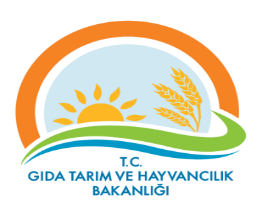 RİSK KAYIT TABLOSURİSK KAYIT TABLOSUDokuman KoduDokuman KoduDokuman KoduGTHB.59.İLM.KYS.008GTHB.59.İLM.KYS.008GTHB.59.İLM.KYS.008GTHB.59.İLM.KYS.008GTHB.59.İLM.KYS.008GTHB.59.İLM.KYS.008GTHB.59.İLM.KYS.008RİSK KAYIT TABLOSURİSK KAYIT TABLOSURevizyon NoRevizyon NoRevizyon NoRİSK KAYIT TABLOSURİSK KAYIT TABLOSURevizyon TarihiRevizyon TarihiRevizyon TarihiRİSK KAYIT TABLOSURİSK KAYIT TABLOSUYayın TarihiYayın TarihiYayın TarihiRİSK KAYIT TABLOSURİSK KAYIT TABLOSUSayfa SayısıSayfa SayısıSayfa SayısıSayfa 1 / Sayfa 1 / Sayfa 1 / Sayfa 1 / Sayfa 1 / Sayfa 1 / Sayfa 1 / TESPİT EDİLEN RİSKTESPİT EDİLEN RİSKLERİN OLUMSUZ ETKİLERTESPİT EDİLEN RİSKLERİN OLUMSUZ ETKİLERMEVCUT KONTROLLERMEVCUT KONTROLLERRİSKLERE VERİLEN CEVAPLARETKİOLASILIKRİSK  SKORU (PUANI)RİSKİN DEĞİŞİM YÖNÜ (ÖNEM DÜZEYİ)RİSKE VERİELECEK CEVAPLAR YENİ/EK/KALDIRILAN KONTROLLERRİSKİN TÜRÜRİSKİN SAHİBİAÇIKLAMALAR (İZLEME RAPORLAMA)AÇIKLAMALAR (İZLEME RAPORLAMA)Risk: Personelin göreve gitmeden tazminat alması-Haksız Ödeme-Personelin Sorumsuzluğu-Haksız Ödeme-Personelin SorumsuzluğuDosyanın Şube Müdürü tarafından incelenmesi ve Muhasebeye Teslim AlınmasıDosyanın Şube Müdürü tarafından incelenmesi ve Muhasebeye Teslim Alınması515DüşükRisk Şüpheli-Riskli Dosyaların İkinci Görevli Tarafından Kontrol Edilmesini SağlamakOperasyonelİl/İlçe MüdürlüğüSebep:  
Dikkatsizlik veya bilerek tazminat vermek-Haksız Ödeme-Personelin Sorumsuzluğu-Haksız Ödeme-Personelin SorumsuzluğuDosyanın Şube Müdürü tarafından incelenmesi ve Muhasebeye Teslim AlınmasıDosyanın Şube Müdürü tarafından incelenmesi ve Muhasebeye Teslim Alınması515DüşükRisk Şüpheli-Riskli Dosyaların İkinci Görevli Tarafından Kontrol Edilmesini SağlamakOperasyonelİl/İlçe Müdürlüğü-Haksız Ödeme-Personelin Sorumsuzluğu-Haksız Ödeme-Personelin Sorumsuzluğu